Colegio Emilia Riquelme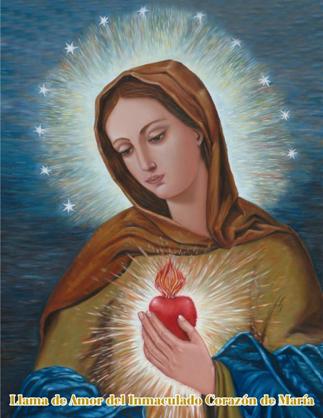 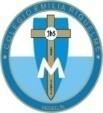 Tecnología e informática Grado: 6Gracias por su apoyo.Un saludo enorme y Dios los guarde.Nuestras clases en el horario normal los lunes de 08:00 a 9:00 am.Miércoles de 9:30 a 10:30 aclarar dudas por WhatsApp.(Los correos por si se presentan inquietudes). Correo: protecnologia11@gmail.com. Fecha 31 de agosto 2020Saludo: TARJETATema: Presentación del 4 periodo.Dibujar en el cuaderno y escribir cuál es tu propósito en este cuarto periodo. En clase se compartirá el desarrollo de la actividad.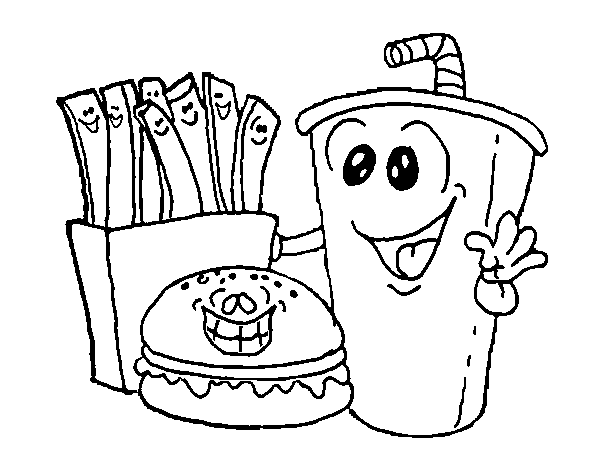 Fecha 02 de septiembre.Tema: Desempeños del cuarto periodo.Analiza y expone razones por las cuales la evolución de técnicas, procesos, herramientas y materiales, han contribuido a mejorar la fabricación de artefactos y sistemas tecnológicos a lo largo de la historia.Reconoce en algunos artefactos, conceptos y principios científicos y técnicos que permitieron su creación.Ejemplifica cómo en el uso de artefactos, procesos o sistemas tecnológicos, existen principios de funcionamiento que los sustentan.Reconoce y utiliza algunas formas de organización del trabajo para solucionar problemas con la ayuda de la tecnología.Participa en discusiones sobre el uso racional de algunos artefactos tecnológicos.